Minutes of EventForum – Dr. Young-Jun SonFriday, 	April 5th , 2024, 11:30 AM to 12:00 PMWeil Hall 406Subject: Forum with Prof. Dr. Siqian Shen on Human Factors & ErgonomicsAttendees: (#: 8) Nicolas Grimaldi, Shuyu Liu, Lin Zan, Dongmin Li, Zihan Li, Minsong Kang, Rohil Srinivasan Note Taker: Shuyu LiuNotes: The HFES Student Chapter recently organized a 30-minute forum on April 5th featuring Dr. Young-Jun Son, a Professor in the School of Industrial Engineering at Purdue University. Dr. Son, renowned for his expertise in data-driven, multi-scale simulation, and decision modeling, shared insights into applying these techniques across diverse fields such as extended manufacturing enterprise, homeland security, healthcare, and social networks.During the forum, attendees, including both students and professors, introduced themselves. A lively Q&A session ensued, with students particularly intrigued by the UAV technique. Dr. Son provided a comprehensive overview of UAV and UGV, highlighting differences, usage environments, and current challenges. Attendees delved into related projects utilizing UAV technology, including innovative endeavors merging AI with UAV applications. Wrapping up, Dr. Son fielded inquiries regarding academic career paths and job-hunting strategies.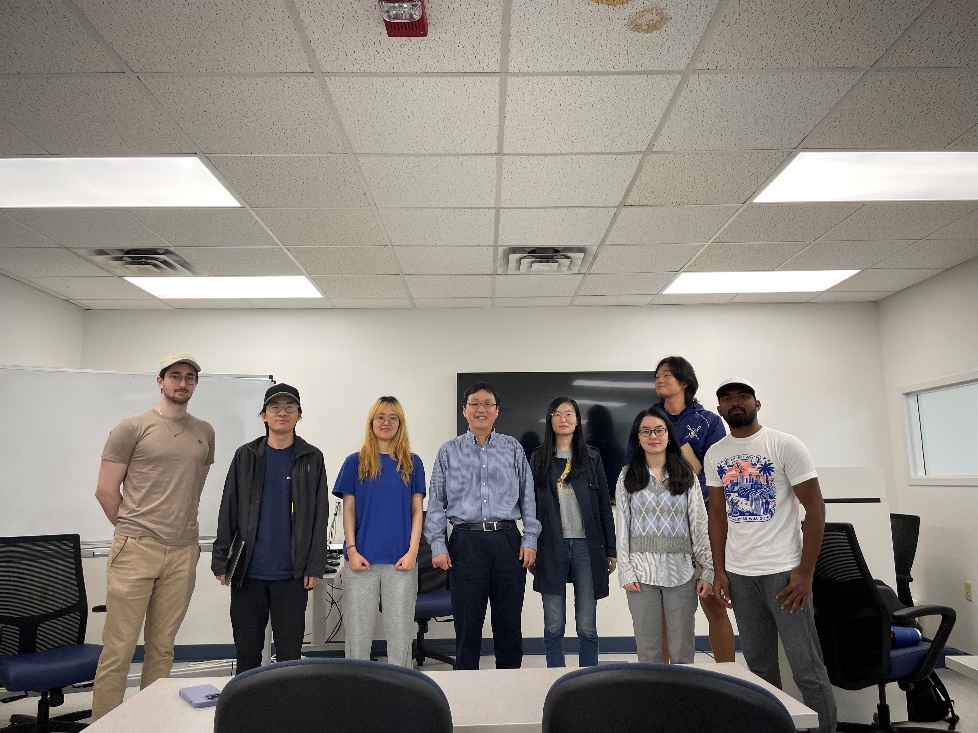 